EK-3YAYIN KOMİSYONU DEĞERLENDİRME FORMUEserin Başlığı:Niteliği: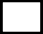 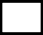 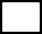 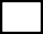 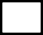 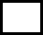 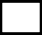 Hakem Değerlendirme Raporları:Basılabilir  Basılamaz 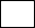 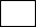 Baskı Adedi:  500	  1000 Diğer,	belirtiniz: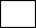 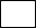 Yayın formatı/Biçimi Elektronik                      Basılı   Tarih: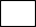 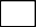 Başkan: Üye: Üye:Üye:Üye: